contos africanos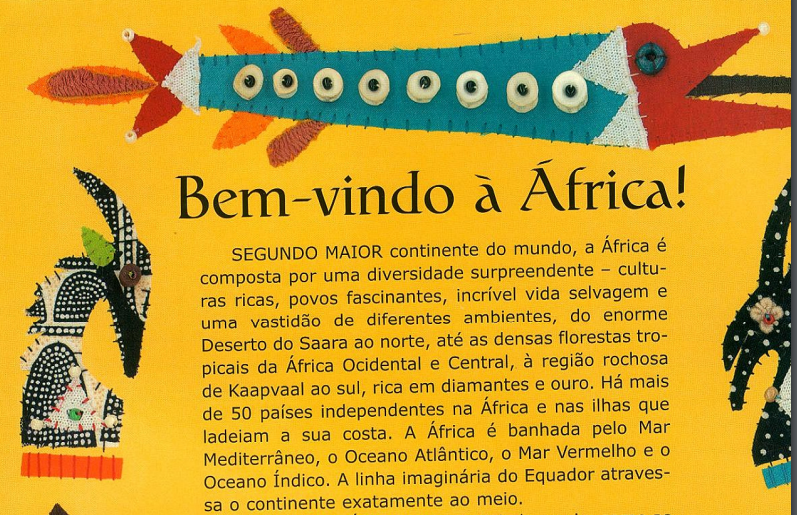 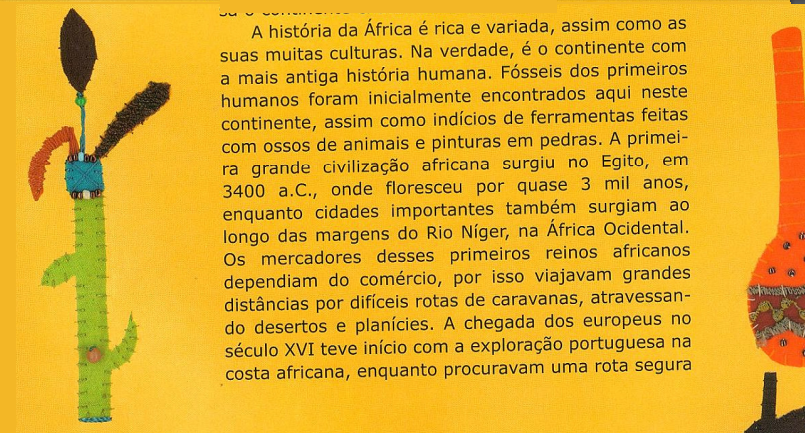 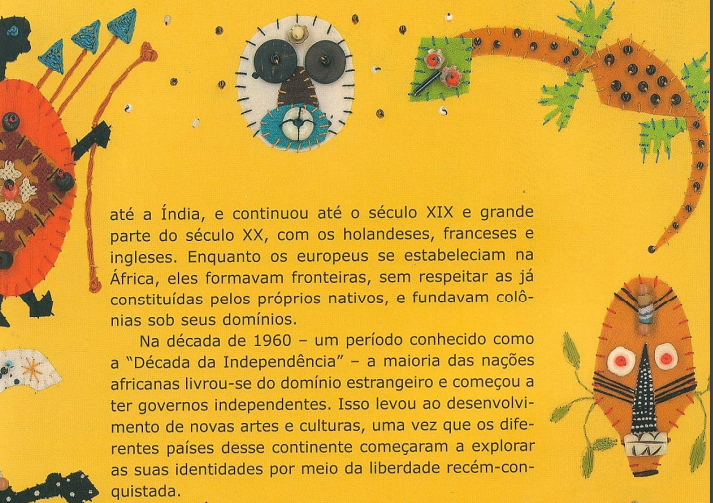 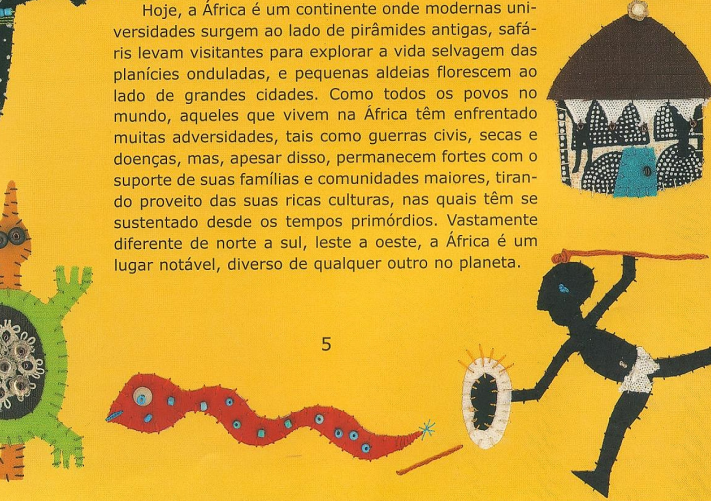 Leia o texto com atenção. Depois, faça o que se pede. O CAÇA-PALAVRAS a seguir contém palavras do texto lido. Use marca-texto para destacar as palavras encontradas. CAÇA-PALAVRASVerticais:1. EQUADOR2. DIVERSIDADE3. SAARAHorizontais: 4. MERCADORES5. EXPLORAÇÃO6. FORÇA7. FÓSSEIS8. DÉCADA DA INDEPENDÊNCIA9.KASPVAAL10. EGITOASDFGHJKLÇQWERTYUIOPASDFTYUMERCADORESTYUMERCAPLOEXPLOSEIIADORESTADORESTYINDEPENDVINDEPENDTYUMERCÇEUATIDFEXPLORACÃOUTAIUROQMAEEFORÇAINDEPENMEAEMOAUAEPDFÓSSEISEDFRCAPEDASIADMRTDFIUIOPASDFDDRMTDAXDÉCADADAINDEPENDÊNCIAÇORKAAPVAALPASDFINDEPENRSRSASDFGDUIOPASDFPASDFHASTEINDEPEGITOUIOPASDFSAC